О внесении изменений в приказ                 Министерства образования и молодежной политики Чувашской Республики от 11.01.2019 № 25 «Об утверждении перечней нормативных правовых актов, содержащих обязательные требования, соблюдение       которых оценивается при проведении        мероприятий по контролю в рамках            отдельных видов государственного контроля (надзора), отнесенных к компетенции    управления по надзору и контролю в сфере образования Министерства образования и молодежной политики Чувашской             Республики»П р и к а з ы в а ю:           1. Внести в приказ Министерства образования и молодежной политики Чувашской Республики от 11.01.2019 № 25 «Об утверждении перечней нормативных правовых актов, содержащих обязательные требования, соблюдение которых оценивается при проведении мероприятий по контролю в рамках отдельных видов государственного контроля       (надзора), отнесенных к компетенции управления по надзору и контролю в сфере            образования Министерства образования и молодежной политики Чувашской Республики» (с изменениями, внесенными приказами Минобразования Чувашии от 17.04.2019 № 779, от 25.06.2019 № 1180, от 28.08.2019 № 1532, от 19.09.2019 № 1662, от 17.10.2019 № 1859, от 01.11.2019 № 1983, от 05.02.2020 № 186, от 03.04.2020 № 626, от 08.05.2020 № 760, от 19.06.2020 № 966, от 02.07.2020 № 1018)  следующие изменения:            1.1.  В  разделе III «Федеральные конституционные законы и федеральные законы» приложения  № 1 «Перечень нормативных правовых актов, содержащих обязательные требования, соблюдение которых оценивается при проведении мероприятий по федеральному государственному надзору в сфере образования» (далее – приложение № 1) строку 8 изложить в следующей редакции:1.2. Раздел V «Нормативные правовые акты федеральных органов исполнительной власти»  приложения № 1 дополнить строкой 69 следующего содержания:2. Контроль за исполнением настоящего приказа оставляю за собой. Ч`ваш Республикинв=рен- тата \амр`ксен политикин министeрствиЧ`ваш Республикинв=рен- тата \амр`ксен политикин министeрстви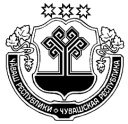 Министерство образования и молодежной политикиЧувашской РеспубликиМинистерство образования и молодежной политикиЧувашской РеспубликиПРИКАЗПРИКАЗПРИКАЗПРИКАЗПРИКАЗ03.09.2020 № 1304Шупашкар хули          								г. Чебоксары03.09.2020 № 1304Шупашкар хули          								г. Чебоксары03.09.2020 № 1304Шупашкар хули          								г. Чебоксары№Наименование и реквизиты актаКраткое описание круга лиц и (или) перечня объектов, в отношении которых устанавливаются обязательные требованияУказание на структурные единицы акта, соблюдение которых оценивается  при проведении мероприятий по контролю8Федеральный закон от 09.02.2009 № 8-ФЗ «Об обеспечении доступа к информации деятельности государственных органов и органов местного самоуправления»органы местного самоуправления, осуществляющие управление в сфере образованиячасти 1, 2 статьи 13,  часть 7 статьи 14№Наименование документа (обозначение)Сведения об утвержденииКраткое описание круга лиц и (или) перечня объектов, в отношении которых устанавливаются обязательные требованияУказание наструктурныеединицыакта, соблюдениекоторыхоценивается припроведениимероприятий поконтролю69Порядок зачета организацией, осуществляющей образовательную деятельность, результатов освоения обучающимися учебных предметов, курсов, дисциплин (модулей), практики, дополнительных образовательных программ в других организациях, осуществляющих образовательную деятельностьприказ Минобрнауки России № 845, Минпросвещения России № 369 от 30.07.2020организации, осуществляющие образовательную деятельность документ в полном объемеМинистр                          С.П. Яковлев